LITERARY TERMS TO KNOW FOR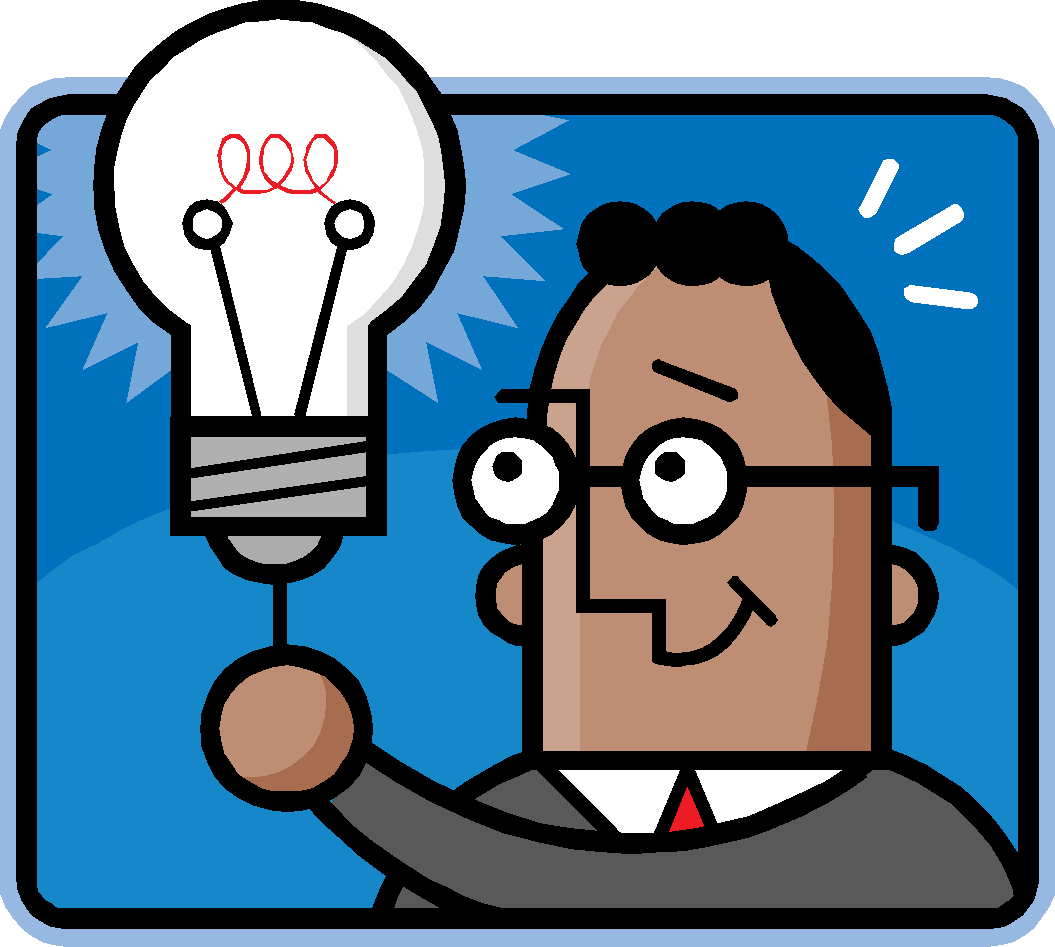 “O CAPTAIN, MY CAPTAIN”1. Metaphor: Comparing two things without using “like” or “as”.2. Extended Metaphor: A metaphor introduced and then further developed throughout the text.3. Repetition: The return of a word or phrase in a piece of writing. Can add special meaning to the writing.4. Irony:  A contrast between what is stated and what is really meantorwhat is expected to happen and what actually does happen.5. Tone: The writer’s attitude or feeling towards what he/she is writing.  Can be serious, joyful, depressed, playful, etc.